Čitateljski izazov 100/60/30 dana čitanja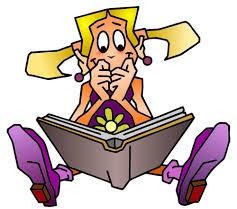 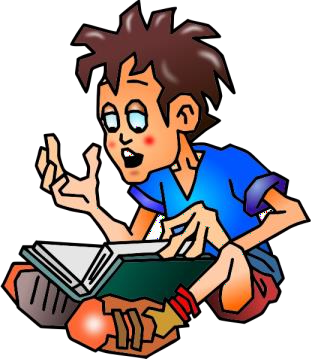 (prijedlozi za prvih deset dana)Prijedlozi čitanja od 1. do 10. dana Izazova (23. 9. – 2. 10. 2021.) usklađeni s kalendarom važnih dana u godini (čovjekova prava, građansko društvo, kultura, struke, zaštita prirode, zdravlje).DanizazovaNadnevakPrijedlog za čitanje1. dan23. 9.Dan europske baštine Međunarodni dan kulturne baštineČitajmo kartu Europe (lokaliteti europske kulturne baštine, primjer iz Republike Hrvatske: Nalazište pračovjeka u Krapini) URL: https://geo.osnabrueck.de/ehl/HR/mapSvaki lokalitet europske baštine simbolizira važan trenutak u povijesti stvaranja današnje Europe. Te lokacije primjeri su i simboli europskih ideala, vrijednosti, povijesti i integracije. Oznaka europske baštine dodjeljuje se lokacijama na temelju njihovesimbolične vrijednosti, uloge koju su imale u europskoj povijesti i aktivnosti koje nude. One doprinose osjećaju jedinstva i pripadnosti građana Europskoj uniji.Dan znakovnih jezikaŠto su znakovni jezici? Otkrijmo zajedno. URL: https://hr.izzi.digital/DOS/2085/2091.html2. dan24. 9.Dan vozačaZnaš li koji su poslovi vozača, koliko je zahtjevan taj posao i kako se školovati za to zanimanje? Otkrij! URL: https://e-usmjeravanje.hzz.hr/vozackamiona3. dan25. 9.Uz Svjetski dan srca doznaj kako poboljšati zdravlje srca i kako imati dobro srce.URL: https://www.zaklada-hks.hr/aktivnosti/kampanje/svjetski-dan-srca/svjetski-dan-srca-20214. dan26. 9.Europski dan jezika dan je kojim se slavi jezična raznolikost. Znaš li koliko jezika postoji u svijetu? U Europi? Nestaju li jezici? URL: https://edl.ecml.at/Home/tabid/1455/language/hr-HR/Default.aspxPlakat o europskim jezicima: https://edl.ecml.at/Portals/33/documents/poster/EDL-infographic-languages-HR.pdf5. dan27. 9.Svjetski dan turizmaŠto je turizam? Bavi li se tvoja obitelj turizmom? Koliko je turizam važan? Koje su loše strane turizma? Pročitaj kako je pojam opisan u mrežnoj Hrvatskoj enciklopediji Leksikografskog zavoda Miroslav Krleža.URL: https://enciklopedija.hr/natuknica.aspx?ID=627636. dan28. 9.Svjetski dan bjesnoće Znaš li što je bjesnoća? Pogledaj što o tome kažu:Zavod za javno zdravstvo. URL https://www.zzjzdnz.hr/zdravlje/prevencija-zaraznih-bolesti/688 Hrvatska enciklopedija. URL: https://www.enciklopedija.hr/natuknica.aspx?id=8009Medicinski priručnik za pacijente.URL: http://www.msd-prirucnici.placebo.hr/msd-za-pacijente/infekcije-i-zarazne-bolesti/virusne-zarazne-bolesti/bjesnoca7. dan29. 9.Međunarodni dan svjesnosti o gubitku i bacanju hraneŠto možeš učiniti ti i tvoja obitelj da što manje hrane završi u otpadu?U školskoj knjižnici možeš posuditi slikovnicu Katarine Halužan „Kako su Dora i Mario spasili hranu“.Pogledaj što o tome kaže Vlada RH te neke organizacije koje se bave tim problemom:URL: http://www.haop.hr/hr/novosti/medunarodni-dan-svjesnosti-gubitka-i-bacanja-hraneCentar z a prevenciju otpada hrane. URL: https://www.cepoh.hr/prvi-puta-obiljezava-se-medunarodni-dan-svjesnosti-gubitka-i- bacanja-hrane/Portal sprječavanja nastanka otpada. URL: http://sprjecavanjeotpada.azo.hr/novosti.htmVlada Republike Hrvatske. URL: https://narodne-novine.nn.hr/clanci/sluzbeni/2019_06_61_1169.html8. dan30. 9.Dan blasfemijeZnaš li što je blasfemija? Otkrij što znači ta riječ, koje riječi možemo koristiti umjesto nje (istoznačnice).Hrvatski jezični portal.URL: https://hjp.znanje.hr/index.php?show=search_by_id&id=d1xjWw%3D%3D Hrvatska enciklopedija.URL: https://www.enciklopedija.hr/natuknica.aspx?id=8081 Wikipedija.URL: https://hr.wikipedia.org/wiki/Bogohuljenje9. dan1. 10.Međunarodni dan starijih osobaImaš li djeda/baku? Razgovaraš li s njima o njihovom djetinjstvu, mladosti, odrasloj dobi? Čime su se bavili u životu i jesu li teško radili? Provodiš li vrijeme s njima? Slažeš li se s tvrdnjom da smo i mi odgovorni za kvalitetu života starijih osoba? Razgovaraj s ukućanima o tome.Više o Međunarodnom danu starijih osoba:Hrvatski zavod za javno zdravstvo. URL: https://www.hzjz.hr/sluzba-javno-zdravstvo/medunarodni-dan-starijih-osoba-2/ Načela Ujedinjenih naroda o skrbi za starije osobe. URL:http://www.vusz.hr/Cms_Data/Contents/VSZ/Folders/dokumenti/upravni5/socijalna_skrb/~contents/E3U2QRH3EFHU9KG5/me-unarodni-dan-starijih-osoba.pdf10. dan2. 10.Međunarodni dan nenasiljaDoživljavaš li nasilje u školi, među vršnjacima, putem društvenih mreža/grupa na pametnim telefonima? Razgovaraš li o tome s roditeljima, učiteljima, prijateljima? Kako rješavaš sukobe čiji si sudionik? Koji su načini rješavanja sukoba?Znaš li što je nenasilje? Znaš li tko je bio Mahatma Ghandi?Otkrij zašto se obilježava Međunarodni dan nenasilja i tko je bio Mahatma Ghandi. Mogući izvori informacija:URL: https://www.zzjz-zz.hr/medunarodni-dan-nenasilja-2020/Mahatma Gandhi. https://www.enciklopedija.hr/natuknica.aspx?id=21204 Videomaterijali i fotografije Mahatme Gandhija. URL: https://commons.wikimedia.org/wiki/Category:Videos_of_Mohandas_K._Gandhi